La comparación entre el pozo canadiense y el túnel de piedras como conductos enfriadores del aire exterior en verano u calentador de aquel en invierno ofrece diferencias favorables o desfavorables según las circunstancias que se puedan presentar para su uso.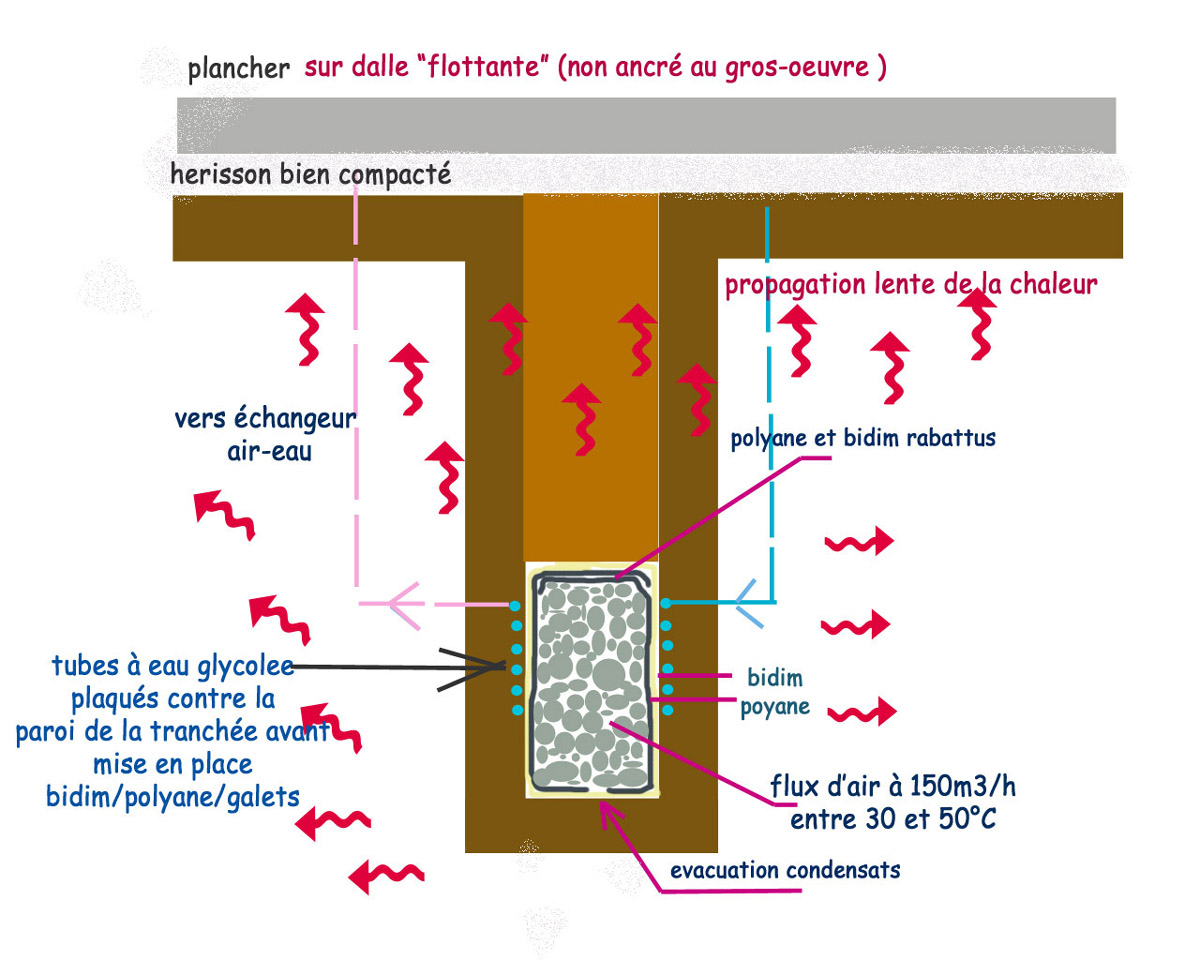 Sección de un Túnel de piedras. El túnel de piedrasSu construcción y funcionamiento se ven en: http://forums.futura-sciences.com/habitat-bioclimatique-isolation-chauffage/224819-stockage-inter-saisonnier-tunnel-a-galet.htmlhttp://compaillons.naturalforum.net/t1492-tunnel-a-galets-chauffage-climatisationhttp://netoos.org/boiscorde/data/b/o/iscorde/images/cb0a15b0d7ab.pdf  (Ejemplos de cálculo de interés).Se dan diversos puntos de vista sobre su funcionamiento. Se debe tener en cuenta que pueden funcionar también para guardar el calor de una estación a otra, de verano a Otoño e inicios d e invierno.  Creo que también será de utilidad para guardar el frio de Invierno a Primavera, verano.En esta dirección se explican también sus aplicaciones: http://fr.tunnelsagalets.wikia.com/wiki/Tunnels_%C3%A0_galets_WikiSe comparan los túneles de piedras con el pozo canadiense en:http://www.aujardin.org/puits-canadien-tunnel-galet-t148239.html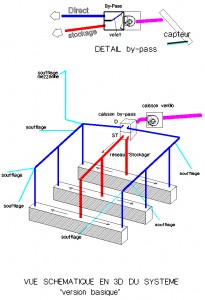 El pozo canadiense.Su funcionamiento en general se da en http://fr.ekopedia.org/Puits_canadien   Tiene ejemplos de funcionamiento sobre viviendas.http://www.fiabitat.com/puits-canadien.php Presenta aplicaciones de interés, ofrece una panorámica sobre los problemas del Radón y condensaciones.http://fr.wikipedia.org/wiki/%C3%89changeur_air-sol  Tiene bibliografía sobre este tema y su aplicación conjunta con intercambiadores aire-aire en casas pasivas o similares.http://www.eole-fr.com/  Ofrece los productos necesarios para construir una instalación de pozo canadiense.http://www.leroymerlin.fr/v3/p/idees-conseils/comment-realiser-un-puits-canadien-l1308220678 ¿Cómo construirlo?  Aquí la solución.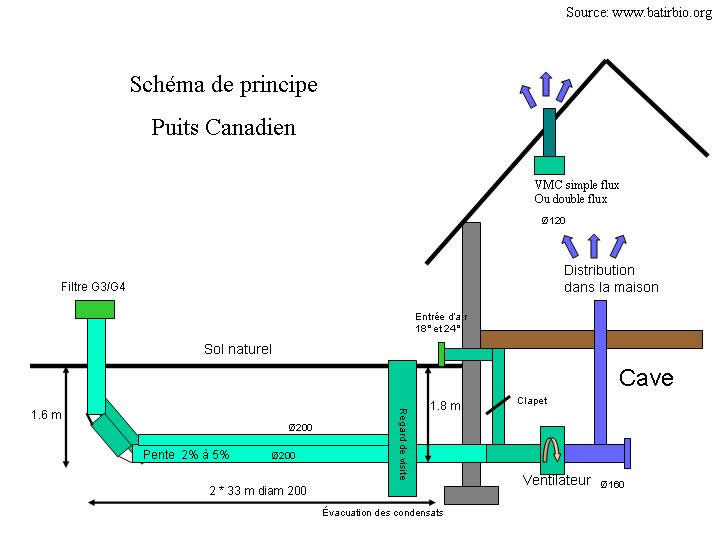 La guía práctica del pozo canadiense http://puits-canadien.comprendrechoisir.com/ Cálculo y dimensionamiento:http://www.puitscanadien.com/pages/28.php http://www.puitscanadien.com/pages/29.php Diversos programas de cálculo de intercambiadores aire-tierra.http://pulligny38.free.fr/linotte/Dimensionnement_puits_canadien.pd  Es muy ilustrativo con gráficas que ayudan a su mejor comprensión.http://pulligny38.free.fr/linotte/accueil_puits_canadien.html Combina su funcionamiento con el de un intercambiador aire-aire.http://www.google.es/url?sa=t&rct=j&q=&esrc=s&source=web&cd=6&ved=0CGEQFjAF&url=http%3A%2F%2Fwww.ecohabitation.com%2Fguide%2Ffiches%2Fpuits-canadien-dimensionner&ei=f_vzUcPLG-mv7Qbz9IDwBA&usg=AFQjCNGfCjY5gZMPnhhDR7BhvYK3-Z8lFQ&bvm=bv.49784469,d.ZGU   http://www.les-energies-renouvelables.eu/energies-renouvelables/quelques-conseils-pour-implanter-un-puits-canadien.htmlDe interés por los detalles de funcionamiento y su dimensionamiento.http://www.federation-flame.org/pdf/Amenagement_hab_hqe/Puitscanadien.pdf  generalidades http://www.hetag.ch/wkm_fr.html Programa para el cálculo de pozos canadienses suizohttp://www.hetag.ch/download/Saisonspeicher.pdf Ejemplo de  software relativo a temas de energía.